PRM SUMMIT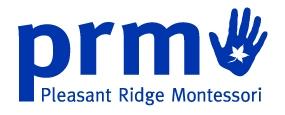 PTO MEETING MINUTESNovember 13th, 2019 @ 6:00pm
attendance: 34Welcome & Special Mentions – 5 minutesPTO President: Allison Goodman, Vice President: Elizabeth JohnsonApproval of Minutes-Colleen Sheridon/Nicole WebbThanks to Fall Fest volunteers! -Need a new co-champion for next year with Sara Bourgeois.Congrats to Teracycling 4th place in country for Toms BrigadeCongrats to Ruth Anne Wolfe, Marianne Quelhorst, Erin Fay for being library community treasures
Thanks to volunteers for Hands Across the School
Thanks to Think Pink volunteers
Thanks to Birgit Hooker for tree/rock for principal Jenny
Thanks to Massie and Beidleman families for hosting hayride fundraiser
Boxtops aren’t being physically collected-download app and take picFirst Lego League Presentation, Pedestrian Safety – 5 minutesPRM Girl Scout Troop 43770- 5th Grade Students, Troop Leader: Elizabeth Johnson	Pedestrian safety website by girls for kids:  tinyurl.com/fllsafetytipsPrincipal Report – 10 minutesPrincipal: Amber Simpson, Assistant Principal: Tina Stegman	Thanks for attending open house/Hands across PRM	Volunteers will be needed for winter events (tbd)	Enrollment: 704	Winter weather decided by Superintendent-Closure can be due to snow or cold weather (below 0)
-2 hour delay school starts at 9:45 (staff will be here at normal start time and kids can be dropped off; no half day preschoolFully staffed at front desk: Gina Caston new staffDesignated parking spots for administrative staffCLC Report (Community Learning Center) – 5 minutesResource Coordinator: Saundra OpreaThe Girls On The Run 5k is 11/16 @ Sawyer PointPolar Express Day tbd (Thurs or Fri beforewinter break)
	-all kids wear pj’s, eat popcorn, watch movie or read book in class
Decorate teacher doors begining of Dec.- please volunteer!	
Thanksgiving MORE program Nov 26th 11a.m need volunteersAdopt-a-Family-volunteer if you’d like to donate (meal and gifts)-If you would like to be a receiving family contact Saundra OpreaSee report for full updateStaff Reports – 5 minutes3-6 (Preschool and Kindergarten-went to zoo-Hamilton Co. parks came for pre-school-Museum Center Omnimax field trip in Dec for Kindergarten6-9 (1st, 2nd, and 3rd grades) -done with testing-Thanksgiving Feasts-connecting with other grade levels9-12 (4th, 5th and 6th grades)-accounting for kids program took place-pinhole cameras 4th and 5th graders in art class-Nov. 26th  stone soup celebration-4th and 5th grade upcoming green acres field trip-still need about 100 rubix cubes (standard 3x3 size from Hasbro)Foundation Report – 10 minutesPresident: Emma Massie, Vice President: Nicole Webb	-Save-the-Date: Annual Silent Auction Party- January 25th 7:00pm @ KHAC Contact Nicole Webb to volunteer (needs help picking things up prior to auction; set up at party)online auction and ticket salesneeds help securing donations from people/companiesroom parent/teachers donate class basket or art project	-Lindsey Felder: PRM Product Survey Fundraiser December 10th from 2:30-7:00pm @ PR Presbyterian Church40+ minutes of your timechildcare available-Giving Tuesday-donate to PRM on that day (Pleasant Ridge School Foundation on Facebook)-January is projected bacj “wall” completion dateILT Report (Instructional Leadership Team) – 5 minutesParent Representatives: Katie Thompson & Missy Kyrlach-No major updatesLSDMC Report (Local School Decision Making Committee) – 10 minutesParent Representatives: Jen Jarman, Erin Fay & Beth Van Wassenhovemeetings Weds 4-5pm before Summitmeetings-everyone welcome to attendBoosters Report – 5 minutesCo-Presidents: Marissa Albright & Allison GoodmanBasketball practices have started; schedules will be available 11/27/19*Special thanks to Josh Hardin and Ohio Ballstars for donating $850 from their recent basketball camp to be used to scholarship 10 PRM basketball players!Return any uniforms you haveDonate used cleats in the office